БІЛОЦЕРКІВСЬКА МІСЬКА РАДАКИЇВСЬКОЇ ОБЛАСТІВИКОНАВЧИЙ КОМІТЕТПРОЕКТ РІШЕННЯ«__» _______ 2018 року                            м. Біла Церква                                            № _____Про  створення комісії  по  прийняттю у комунальну власність територіальної громади міста Білої Церкви з  державної власності Державної служби спеціального зв’язку та захисту інформації України безоплатно  нерухомого майна, що знаходиться за адресою: Київська область, місто Біла Церква, вул. Київська, 84Розглянувши подання управління комунальної власності та концесії Білоцерківської міської ради від  14 травня 2018 року № 01-16/282,  відповідно до рішення міської ради від               31 жовтня 2017 року № 1464-38-VІІ «Про надання згоди на безоплатну передачу з державної власності Державної служби спеціального зв’язку та захисту інформації України», статті 6 Закону України «Про передачу об’єктів права державної та комунальної власності», частини 1 пункту а статті 30, статті 40 Закону України  «Про місцеве самоврядування в Україні», виконавчий комітет міської ради вирішив:1. Створити комісію по прийняттю у комунальну власність територіальної громади міста Білої Церкви з державної власності Державної служби спеціального зв’язку та захисту інформації України, а саме з балансу публічного акціонерного товариства «Укртелеком» безоплатно нерухомого майна, що знаходиться за адресою: Київська область, місто Біла Церква, вул. Київська, 84, а саме: госпблок на 10 сараїв, літ. «В», загальною внутрішньою площею 145,7 м2 згідно технічного паспорту, у складі:Новогребельська            -  голова комісії, заступник міського голови;  Інна    Володимирівна                                                                                                Члени комісії:         Гребенюк                  -  начальник управління комунальної власності та концесії Руслан Іванович          Білоцерківської міської ради;Капран                       -  начальник відділу бухгалтерського обліку та звітності – головнийОлена Юріївна             бухгалтер департаменту житлово - комунального господарства                                       Білоцерківської міської ради;Клочко                       -  начальник відділу обліку комунального майна та концесії Марина Петрівна         управління комунальної власності та концесії Білоцерківської міської                                                 ради;Лях                             -  начальник відділу управління нерухомістю Київської міської філії Сергій Миколайович   публічного акціонерного товариства «Укртелеком» (за згодою);Савченко                    -  начальник  управління житлового господарства департаменту Олег Іванович               житлово-комунального господарства Білоцерківської міської                                         ради;2Хрипченко              - начальник відділу бухгалтерського та податкового обліку Київської Ірина Іванівна           міської філії публічного акціонерного товариства «Укртелеком»                                   (за згодою). 	2. Приймання - передачу здійснити комісійно за актом приймання - передачі відповідно до чинного законодавства України 3. Контроль   за    виконанням   рішення    покласти   на   заступника   міського   голови Новогребельську І.В.Міський голова                                                                                Г.  Дикий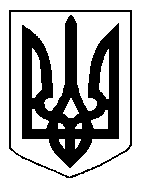 